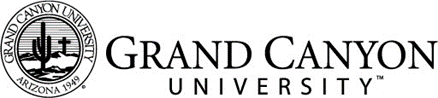 Social Justice Key Terminology and Cultural Identifiers Topic Essay Pre-WritePart 1:  Social Justice Key Terminology Reflection 1: In 50 to 100 words, reflect on how diversity presents both challenges and opportunities for teachers. Part 2 - Cultural Identifiers Topic Essay Pre-WriteReferencesName:  LaTonya TateDate:  May 12, 2022Course:Instructor:TermDefinitionSchool or Classroom Setting DescriptionSocial JusticeCultureIdentity Bias (including implicit bias)DiversityToleranceDiscriminationIn the space below please include your topic and 2-3 sentences.In the space below please include your topic and 2-3 sentences.In the space below please include your topic and 2-3 sentences.In the space below please include your topic and 2-3 sentences.TaskDirectionsDirectionsDirectionsSelect the topic for your essay. The controversial topic you select is up to you, but it must relate to K-12 education and align with at least one cultural identifier. Some example topics could include but are not limited to: Teacher shortage Dress code Technology in the classroom Religion in schools School choice Curriculum, Health education Issues that LGBTQ+ Youth face You will need to examine these major topics as you may discover sub-topics within the items that can be written about. Example: When looking at technology in the classroom you may wish to examine technology access in schools with a low socioeconomic status. 
★★★ If you select a controversial topic outside of these items, check with your instructor before you start on your essay, so you are sure that the topic fits the needs of the assignment. ★★★Select the topic for your essay. The controversial topic you select is up to you, but it must relate to K-12 education and align with at least one cultural identifier. Some example topics could include but are not limited to: Teacher shortage Dress code Technology in the classroom Religion in schools School choice Curriculum, Health education Issues that LGBTQ+ Youth face You will need to examine these major topics as you may discover sub-topics within the items that can be written about. Example: When looking at technology in the classroom you may wish to examine technology access in schools with a low socioeconomic status. 
★★★ If you select a controversial topic outside of these items, check with your instructor before you start on your essay, so you are sure that the topic fits the needs of the assignment. ★★★Select the topic for your essay. The controversial topic you select is up to you, but it must relate to K-12 education and align with at least one cultural identifier. Some example topics could include but are not limited to: Teacher shortage Dress code Technology in the classroom Religion in schools School choice Curriculum, Health education Issues that LGBTQ+ Youth face You will need to examine these major topics as you may discover sub-topics within the items that can be written about. Example: When looking at technology in the classroom you may wish to examine technology access in schools with a low socioeconomic status. 
★★★ If you select a controversial topic outside of these items, check with your instructor before you start on your essay, so you are sure that the topic fits the needs of the assignment. ★★★ResponseTopicTopicIssues that LGBTQ+ Youth FaceResponseK-12 Education/ControversialK-12 Education/ControversialTeachers are divided on teaching LGBTQ+ topicsSelect a cultural identifier or identifiers. Use this resource to help you understand what these are and how these can look: https://www.nais.org/articles/pages/sample-cultural-identifiers.aspxOnce you have reviewed this resource, in the space provided below, list the cultural identifier or identifiers you have selected and explain how these relate to your topic. Select a cultural identifier or identifiers. Use this resource to help you understand what these are and how these can look: https://www.nais.org/articles/pages/sample-cultural-identifiers.aspxOnce you have reviewed this resource, in the space provided below, list the cultural identifier or identifiers you have selected and explain how these relate to your topic. Select a cultural identifier or identifiers. Use this resource to help you understand what these are and how these can look: https://www.nais.org/articles/pages/sample-cultural-identifiers.aspxOnce you have reviewed this resource, in the space provided below, list the cultural identifier or identifiers you have selected and explain how these relate to your topic. ResponseCultural Identifier(s)Cultural Identifier(s)DiscriminationResponseExplanation Explanation Many LGBTQ students are bullied, face unfair school discipline and other forms of discrimination.Review the key historical events of your controversial topic. For this section, share four key historical events. Items to look for here are events, court cases, and specific dates. List the events below in 1-2 sentences. Review the key historical events of your controversial topic. For this section, share four key historical events. Items to look for here are events, court cases, and specific dates. List the events below in 1-2 sentences. Review the key historical events of your controversial topic. For this section, share four key historical events. Items to look for here are events, court cases, and specific dates. List the events below in 1-2 sentences. ResponseEvent 1ResponseEvent 2ResponseEvent 3ResponseEvent 4Think about how your controversial topic aligns to K-12 education and explain what is currently occurring in K-12 education relative to your controversial topic?
 Explain below in 1-2 sentences. Think about how your controversial topic aligns to K-12 education and explain what is currently occurring in K-12 education relative to your controversial topic?
 Explain below in 1-2 sentences. Think about how your controversial topic aligns to K-12 education and explain what is currently occurring in K-12 education relative to your controversial topic?
 Explain below in 1-2 sentences. ResponseWhat is currently occurring in K-12 education?What is currently occurring in K-12 education?Consider the future effects on teachers and students. You want to know how this controversial topic will affect future teaching practice and future students.Put yourself in the place of the future teacher and think about how this could specifically affect a future teacher. You also want to think about how this will affect future students as well. Explain below in 1-2 sentences. Consider the future effects on teachers and students. You want to know how this controversial topic will affect future teaching practice and future students.Put yourself in the place of the future teacher and think about how this could specifically affect a future teacher. You also want to think about how this will affect future students as well. Explain below in 1-2 sentences. Consider the future effects on teachers and students. You want to know how this controversial topic will affect future teaching practice and future students.Put yourself in the place of the future teacher and think about how this could specifically affect a future teacher. You also want to think about how this will affect future students as well. Explain below in 1-2 sentences. ResponseFuture Teaching PracticeFuture Teaching PracticeResponseFuture Student Future Student For this assignment, discuss existing policies and methods relating to solving the controversial topic.Identify an existing national policy/method that could support solving the issue.  Identify an existing local (school/district) policy/method that could support solving the issue.  Explain each policy/method in 1-2 sentences.For this assignment, discuss existing policies and methods relating to solving the controversial topic.Identify an existing national policy/method that could support solving the issue.  Identify an existing local (school/district) policy/method that could support solving the issue.  Explain each policy/method in 1-2 sentences.For this assignment, discuss existing policies and methods relating to solving the controversial topic.Identify an existing national policy/method that could support solving the issue.  Identify an existing local (school/district) policy/method that could support solving the issue.  Explain each policy/method in 1-2 sentences.ResponseNational National LocalLocal